Προγράμματα Περιβαλλοντικής Αγωγής ΝΠ 2016-2017 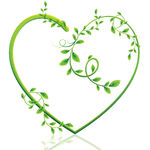 Α/ΑΣΧΟΛΙΚΗ ΜΟΝΑΔΑΑΡΙΘΜΟΣ ΜΑΘΗΤΩΝΕκπαιδευτικός που εκπονεί ΤΙΤΛΟΣ ΠΕΡΙΒ. ΠΡΟΓΡΑΜΜΑΤΟΣΔΙΑΡΚΕΙΑ ΣΕ ΜΗΝΕΣΑΡΙΘΜΟΣ ΕΚΠ/ΚΩΝ ΕΠΙΣΚΕΨΕΩΝ ΜΑΘΗΤΩΝ11ο Αρναίας32Σερασίδου ΒέραΚύκλος είναι και γυρίζει και νεράκι μας χαρίζει3122ο Αρναίας15Παπαρίζου ΑποστολίαΚύκλος είναι και γυρίζει και νεράκι μας χαρίζει313Αφύτου18Αραπίτσα ΙωάνναΠροστατεύω το περιβάλλον ( σχολείο - κοινότητα )424Ειδικό Νηπ. Ν. Προποντίδας7Εμμανουηλίδου ΑθανασίαΗ θεραπευτική επαφή με τα ζώα535Ειδικό Νηπ. Ν. Προποντίδας7Πατουκά ΕλένηΗ θεραπευτική επαφή με τα ζώα536Ειδικό Νηπ. Ν. Προποντίδας7Δροσοπαναγιώτη Μαρία-ΆνναΗ θεραπευτική επαφή με τα ζώα5372ο Ν. Μουδανιών34Γκιαούρη ΆνναΛύκε -  Λύκε, είσαι εδώ;3082ο Ν. Μουδανιών34Καδαλά ΦωτεινήΛύκε -  Λύκε, είσαι εδώ;3092ο Ν. Μουδανιών20Νικολαΐδου ΚωνσταντίναΨιθυρίσματα των οπωροφόρων δέντρων της πόλης μας54106ο Ν. Μουδανιών20Νικολακάκη Ερασμία-ΣτέλλαΟ Θησαυρός του Μήλου20111ο Νικήτης20Μοσχοχωρίτη ΜαρίαΟικοπεριηγητες με Πυξίδα τις 4 Εποχές52121ο Νικήτης20Ευθυμίου ΧρυσήΟικοπεριηγητες με Πυξίδα τις 4 Εποχές52131ο Νικήτης20Καραμήτσου ΜαργαρίταΠέτα κι εσύ πετώ κι εγώ στο καλαθάκι το μικρό, κάνουμε όλοι μας Καλό!!5114Αγ. Νικολάου 31Καρπούζα ΚυριακήΗ αυλή το σχολείου μας5215Αγ. Νικολάου 31Σαρίδου ΣοφίαΗ αυλή το σχολείου μας5216Αγ. Νικολάου 31Μικροπούλου ΧαρίκλειαΗ αυλή το σχολείου μας5217Στανού17Σιώμου ΑργυρήΗ αξία μιας σταγόνας νερού4218Στανού17Παπαθεοδώρου ΑναστασίαΗ αξία μιας σταγόνας νερού4219Στρατωνίου20Λιούτα ΕιρήνηΟ χορός της Ανακύκλωσης4120Στρατωνίου20Χρυσοβέργη ΟλυμπίαΟ χορός της Ανακύκλωσης41211ο Συκιάς10Γκότση ΕυαγγελίαΕλάτε να γνωριστούμε την όμορφη καφέ αρκούδα2122Ταξιάρχη11Χαλέμη ΣμαρώΕίπαμε το μέλι….μελάκι5223Ταξιάρχη11Τακοπούλου ΣοφίαΕίπαμε το μέλι….μελάκι52242ο Ν. Φώκαιας15Παπαδοπούλου ΓεωργίαΜπάκι το κυκλοφοριακό φιδάκι - Κυκλοφορώ με ασφάλεια21